ГБУ КО «Школа-интернат №7»Адаптированная дополнительная общеобразовательная общеразвивающая программа социально-педагогической направленности по воспитанию гражданственности, патриотизма, уважения к правам, свободам и обязанностям человека«Я - гражданин и патриот России!»Занятие 2. День Конституции Российской ФедерацииХОД ЗАНЯТИЯ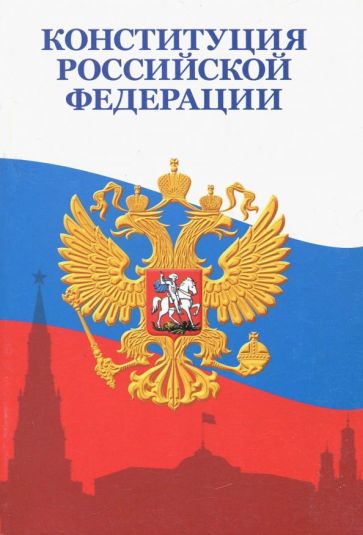 Здравствуйте, дорогие ребята и уважаемые родители! Сегодня мы поговорим о Конституции РФ, о важности уважительного отношения к основному закону страныКонституция — это основной закон государства, определяющий основы общественного и государственного строя, систему государственных органов, права и обязанности граждан.Каждый человек, признанный гражданином своей страны, должен знать ее Конституцию, исполнять свои обязанности, разбираться в своих правах.Конституция обладает высшей юридической силой, прямым действием и верховенством на всей территории нашей Родины. Она определяет основные принципы устройства общества и государства, субъекты государственной власти, закрепляет охраняемые государством права, свободы и обязанности человека и гражданина.Посмотри видео, перейдя по ссылке:https://www.youtube.com/watch?v=_IANiHWmRS0Прочитайте или послушайте стихотворение:Конституция — главный закон!Исполняться должен он!В нем права и в нем свободы,Строй общественный народа.Все должны мы твердо знатьКонституцию на «5»!Прочитайте или послушайте легенду:«Давным-давно было два государства: Можно и Нельзя. Они жили по разным законам. В государстве Можно все было разрешено: хочешь воровать - воруй, хочешь убивать - убивай, хочешь оскорблять - оскорбляй. Можно все. В государстве Нельзя жители жили совсем иначе. Там нельзя было убивать, грабить, нельзя не платить налоги, грубить. Государства постоянно враждовали между собой. И вот настал день решающей битвы. Сражение выиграло войско государства Можно. Оно захватило половину государства Нельзя. Что тут началось!В городах и селах бывшего государства Нельзя стали воровать, безнаказанно убивать друг друга, на дорогах хозяйничали разбойники. Государство Можно пришло в упадок. И тогда его правители попросили помощи и государства Нельзя. Долго они совещались и пришли к решению объединиться и создать новое государство Законию. В государстве установился порядок, а все жители стали счастливы и довольны».- Как вы думаете, почему страна стала процветающей, счастливы стали ее жители, почему они чувствуют себя в безопасности? (Жители стали жить по законам.)- Что является основным законом нашего государства? (В Конституции перечислены основные права и обязанности человека и гражданина, то есть сказано, что можно делать человеку и гражданину Российской Федерации, а что — нельзя).- Какие можете назвать права гражданина России, о которых говорится в Конституции? (Каждый человек имеет право на свободу словаКаждый человек имеет право на бесплатное среднее образованиеКаждый человек имеет право на работуКаждый человек имеет право на бесплатную медицинскую помощьКаждый человек имеет право на собственную неприкосновенностьКаждый человек имеет право на неприкосновенность его жилья и имущества).Игра «Да! Нет!»Давайте поиграем. Я зачитываю статью. Если это в пользу человека – говоришь: «Да!» Если это противоречит закону, говоришь: «Нет!».– Россия – наша страна?– Да!– Имеет ли человек право на личную неприкосновенность?– Да!– Можно ли человека обращать в рабство?– Нет!– Можно ли относиться к человеку жестоко?– Нет!– Защищён ли человек законом?– Да!– Имеет ли право человек защищать себя с помощью суда?– Да!– Можно ли без разрешения войти в жилище человека?– Нет!– Может ли человек свободно передвигаться по своей стране?– Да!– Можно ли уехать из страны, а потом вернуться назад?– Да!– Может ли человек владеть имуществом?– Да!– Имеет ли человек право на социальное обеспечение?– Да!– Можно ли запретить свободный выбор труда?– Нет!– Защищает ли закон материнство и младенчество?– Да!Блиц - вопросы по Конституции РФ- Когда отмечается день Конституции? (12 декабря)- Что такое референдум? (Всенародное обсуждение)- Кто является гарантом Конституции РФ? (Президент)- Носитель суверенитета и единственный источник власти в России? (Народ)- Кто несёт ответственность за образование ребёнка? (Родители)- Можно ли, не находясь в России, но, являясь её гражданином, участвовать в выборах? (Да, обратившись в представительство или посольство РФ)- Может ли быть лишенным гражданства человек, изменивший Родине? (Нет, гражданин РФ не может быть лишен гражданства)- С какого возраста можно самостоятельно осуществлять в полном объёме свои права. (С 18 лет)Игра     Найди и прочитай слова, которые имеют отношение к нашему государству (флаг, герб, гимн, президент, конституция, орел, столица).      Из оставшихся букв составь слово (Россия)Наше занятие подошло к концу. Великий русский поэт Николай Алексеевич Некрасов писал: «Поэтом можешь ты не быть, но гражданином быть обязан!»Чтобы стать достойным гражданином своей Родины, нужно многое знать и многое уметь. Постепенно вы узнаете обо всех законах, сможете обдумывать свои слова и контролировать свои поступки, научитесь ценить чужой труд, уважать не только себя, но и окружающих вас людей, сможете по достоинству оценить ту страну, где вы родились.                               Родина - вторая мать.                               Ее не выбирают и не губят,                               А просто берегут и любят.Попробуй нарисовать рисунок на тему «Конституция глазами детей». Вот примеры работ: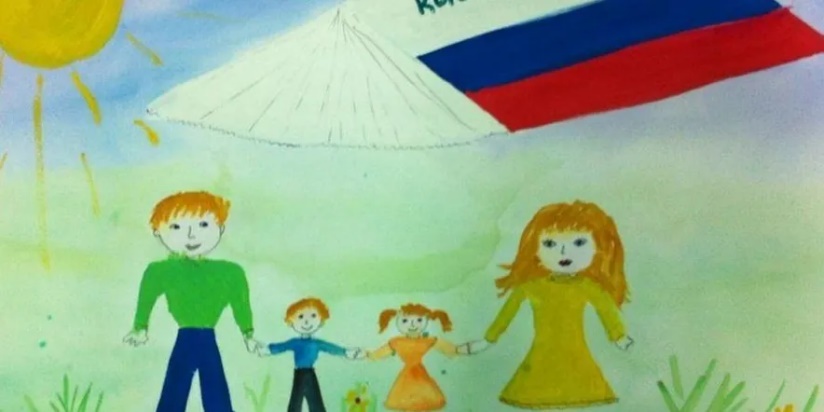 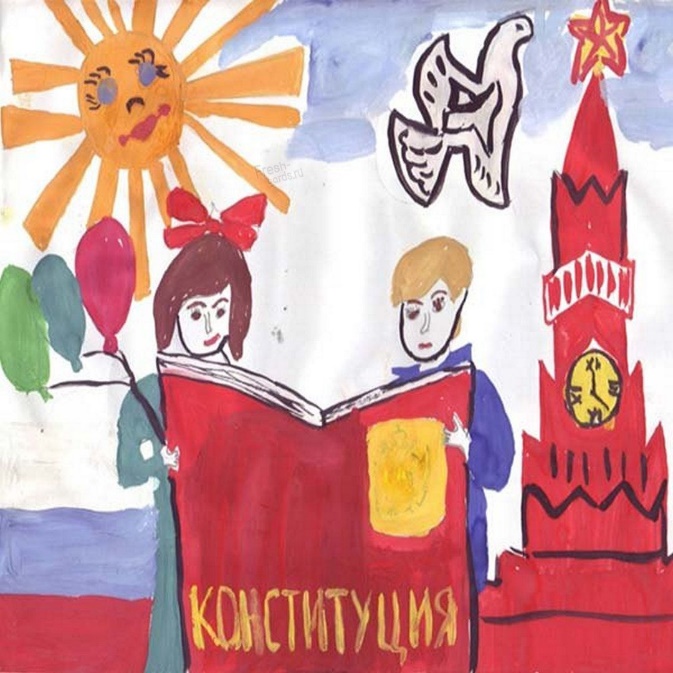 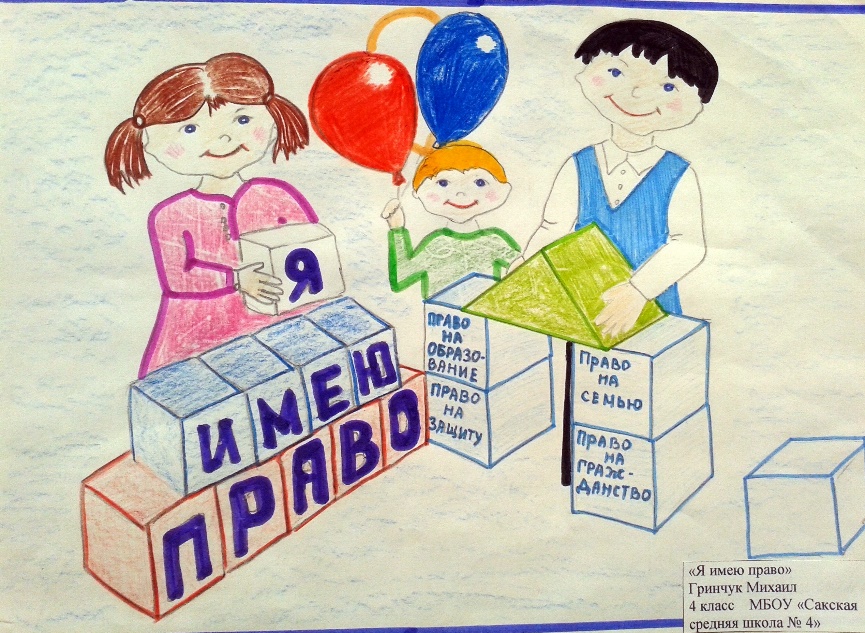 ОНСТИТЯКСФЛАУЦГЕРБГЯИРПГСЕЛСЕРИОРИТЗОМНАЦОИДЕНТИЛ